3.A týden od 3.5 do 7.5.2.HODINA ( čtvrtek, 6.5.)1.KO –DÚ – odpovědi na otázky k obrázku v učebnici2. RHYME TIME - zkoušení – dobrovolníci ( říkanka o myškách)3. UNIT 6 PREPOSITIONS – přehled https://youtu.be/2SSjw9e-7nghttps://youtu.be/8F0NYBBKczM PS str. 53 cv. 1 – přečti si všechny věty v rámečku. Prohlédni si jednotlivé obrázky příběhu doplň řečové bublinyROOMS IN THE HOUSE - NOVÉUČ str. 42 – Sing the song – POSLECHOVÉ  - poslouchej písničku a sleduj podtržená slova v textu4. HOMEWORK PS str. 55 cv 1 a 2 – ve cv. 1 namaluj všechny věci z rámečku na různá místa ( na židli, do skříňky, pod stůl atd.                                 ve cv. 2 piš věty o tom, kde jsou. Pracuj podle příkladu :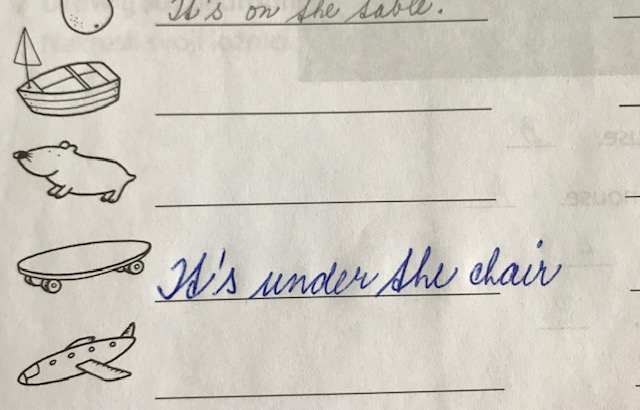 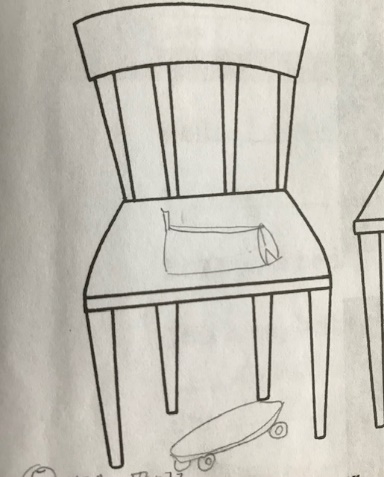 NAFOŤ a ODEŠLI NA email DNES nebo ZÍTRA. 